AntragsformularFonds InterprofessionalitätAntragsformularFonds InterprofessionalitätAntragsformularFonds InterprofessionalitätAntragsformularFonds InterprofessionalitätFüllen Sie bitte alle Abschnitte des Formulars, sowie Anhänge vollständig aus und senden Sie uns dieses inklusive Beilagen per Email an khm@hin.ch. Füllen Sie bitte alle Abschnitte des Formulars, sowie Anhänge vollständig aus und senden Sie uns dieses inklusive Beilagen per Email an khm@hin.ch. Füllen Sie bitte alle Abschnitte des Formulars, sowie Anhänge vollständig aus und senden Sie uns dieses inklusive Beilagen per Email an khm@hin.ch. Füllen Sie bitte alle Abschnitte des Formulars, sowie Anhänge vollständig aus und senden Sie uns dieses inklusive Beilagen per Email an khm@hin.ch. Bitte legen Sie Ihren Lebenslauf als Anhang bei. Bitte legen Sie Ihren Lebenslauf als Anhang bei. Bitte legen Sie Ihren Lebenslauf als Anhang bei. Bitte legen Sie Ihren Lebenslauf als Anhang bei. Abschnitt 1.ProjektAbschnitt 1.ProjektAbschnitt 1.ProjektAbschnitt 1.ProjektTitel des ProjektsTitel des ProjektsTitel des ProjektsTitel des ProjektsKurzbeschrieb (Max. 500 Wörter) Kurzbeschrieb (Max. 500 Wörter) Kurzbeschrieb (Max. 500 Wörter) Kurzbeschrieb (Max. 500 Wörter) Text hier eingebenText hier eingebenText hier eingebenText hier eingebenText hier eingebenText hier eingebenAbschnitt 2. 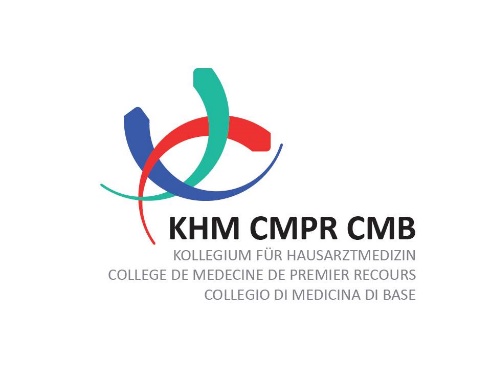 Angaben zum Antragsteller (Projektleiter)Abschnitt 2. Angaben zum Antragsteller (Projektleiter)Abschnitt 2. Angaben zum Antragsteller (Projektleiter)Abschnitt 2. Angaben zum Antragsteller (Projektleiter)Abschnitt 2. Angaben zum Antragsteller (Projektleiter)Abschnitt 2. Angaben zum Antragsteller (Projektleiter)Praxis / InstitutPraxis / InstitutTitelTitelAnredeAnredeAnredeAnredeVornameVornameNameNameNameNameGeschäftsadresseGeschäftsadressePLZ/ OrtPLZ/ OrtPLZ/ OrtPLZ/ OrtE-MailE-MailTelefonTelefonTelefonTelefonWeitere Projektmitglieder (Name, Vorname, Funktion)Weitere Projektmitglieder (Name, Vorname, Funktion)Weitere Projektmitglieder (Name, Vorname, Funktion)Weitere Projektmitglieder (Name, Vorname, Funktion)Weitere Projektmitglieder (Name, Vorname, Funktion)Weitere Projektmitglieder (Name, Vorname, Funktion)Abschnitt 3. Beantragte SummeAbschnitt 3. Beantragte SummeBudget total (in CHF)Budget total (in CHF)Gewünschter Beitrag des Kollegiums für HausarztmedizinGewünschter Beitrag des Kollegiums für HausarztmedizinGewünschter Beitrag des Kollegiums für HausarztmedizinGewünschter Beitrag des Kollegiums für HausarztmedizinGewünschter Beitrag des Kollegiums für HausarztmedizinGewünschter Beitrag des Kollegiums für HausarztmedizinDatum / Ort:      Unterschrift: Unterschrift: Unterschrift: Unterschrift: Unterschrift: Beilagen: Anhang 1 – Projekt-BeschreibungAnhang 2 – detailliertes Budget Anhang 3 – Lebenslauf AntragstellerAnhang 1. Ausführliche Projekt-Beschreibung Anhang 1. Ausführliche Projekt-Beschreibung Anhang 1. Ausführliche Projekt-Beschreibung Füllen Sie bitte alle Abschnitte des Anhang 1 vollständig aus. Maximal 2 Seiten. Füllen Sie bitte alle Abschnitte des Anhang 1 vollständig aus. Maximal 2 Seiten. Füllen Sie bitte alle Abschnitte des Anhang 1 vollständig aus. Maximal 2 Seiten. Titel des ProjektsTitel des ProjektsTitel des ProjektsProjektbeschreibung (Kontext)Projektbeschreibung (Kontext)Umsetzung und Ziele des ProjektesUmsetzung und Ziele des ProjektesBeabsichtigte Methoden und EvaluationskriterienBeabsichtigte Methoden und EvaluationskriterienDefinition der Kompetenzen und VerantwortlichkeitenDefinition der Kompetenzen und VerantwortlichkeitenProjektplanProjektplanDauerDauerRessourcenRessourcenRessourcenRessourcenRessourcenAnhang 2.Detailliertes Budget Anhang 2.Detailliertes Budget TextEinnahmenAusgaben